Publicado en Madrid el 04/01/2021 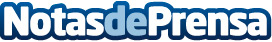 Atos lanza un nuevo registro de velocidad para los buques de la Marina y las flotas mercantesAtos lanza su último registro de velocidad electromagnética, CLETA, para proporcionar información precisa sobre la navegación a la tripulación de los buques militares y mercantes. Esta solución, de la gama de productos BEN Marine de Atos, equipará notablemente a los futuros buques patrulleros de alta mar (OPV) de la Armada ArgentinaDatos de contacto:Paula Espadas620 059 329Nota de prensa publicada en: https://www.notasdeprensa.es/atos-lanza-un-nuevo-registro-de-velocidad-para Categorias: Nacional Programación Nautica E-Commerce Software Ciberseguridad Otras Industrias http://www.notasdeprensa.es